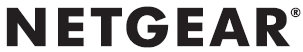 Notificación de cumplimientoInformación y notificaciones de seguridadSiga las advertencias, precauciones y notas del documento de información reglamentaria y de seguridad del dispositivo correspondiente en la sección de cumplimiento de la seguridad de www.netgear.com/about/regulatory/Seguridad de uso y manipulación de bateríasSiga las advertencias, precauciones y notas del documento Aviso de seguridad de la batería en la sección de cumplimiento de la seguridad de www.netgear.com/about/regulatory/Si el adaptador de alimentación ha entrado en contacto con agua, otros líquidos o se ha expuesto a una humedad excesiva, llévelo a un centro de servicio autorizado para su inspección.El equipo solo debe conectarse a una toma de corriente que esté cerca del equipo y debe poder accederse a ella con facilidad.Ubicación del marcadoLa información de marcado de los productos Netgear, incluidos todos los conmutadores Netgear y los productos ReadyNAS de montaje en bastidor y casi todos los routers inalámbricos y satélites, se encuentra en la parte inferior del aparato. Uso en lugares en los que puede haber niñosDebido a los cambios en las normas de seguridad, los siguientes productos no han sido evaluados para su uso en lugares donde puede haber niños mediante el dedo de prueba previsto en la norma EN 62368-1.Avisos de acceso restringidoEl siguiente equipo está diseñado únicamente para su instalación en una ubicación con acceso restringido y por personal de servicio cualificado:RR2312RR3312RR4312Aviso de conexión a Internet y TV por cable coaxial (en determinados modelos)La información de esta sección se aplica a los productos NETGEAR que incorporan un sintonizador de TV. Nota para el instalador del sistema de CATV: Este recordatorio se proporciona para llamar la atención del instalador del sistema de CATV sobre la Sección 820-93 del Código Eléctrico Nacional, que proporciona directrices para una correcta puesta a tierra y, en particular, especifica que la pantalla del cable coaxial se conecte al sistema de puesta a tierra del edificio lo más cerca posible del punto de entrada del cable.Información sobre cumplimiento de normativasEn el presente documento se detallan los requisitos del usuario para el manejo de productos NETGEAR de acuerdo con las normativas nacionales, incluido el manejo de dispositivos de radiofrecuencia y el uso de su espectro. El incumplimiento de los requisitos aplicables por parte del usuario puede dar lugar a un uso ilícito del dispositivo y las autoridades regulatorias del país correspondiente podrían iniciar acciones legales contra él.El firmware de producto inalámbrico NETGEAR limita el funcionamiento únicamente a los canales permitidos en cada país o región en particular. Por lo tanto, es posible que no todas las opciones descritas en el presente documento estén disponibles en su versión del producto.Este documento es aplicable tanto a dispositivos de clase A como de clase B:Los dispositivos de clase A están diseñados para su uso en un entorno comercial o industrial.  Estos dispositivos no están diseñados para su uso en un entorno residenciales ni para estar a disposición del público general.Los dispositivos de clase B están diseñados para su uso en entornos residenciales, así como para aplicaciones comerciales e industriales.  Los teléfonos, los ordenadores personales y las puertas de enlace de datos residenciales son ejemplos de dispositivos de clase B.Solo personal cualificado debe instalar los fusibles.NETGEAR recomienda el uso de cables de línea telefónica de un calibre de 0,40 milímetros cuadrados o superior.Equipos certificados para su uso en exterioresLos productos Netgear están diseñados para su uso en interiores con la siguiente excepción:Los siguientes productos están certificados para su uso en exteriores:Tabla 1: Productos certificados para su uso en exterioresTenga cuidado al instalar este equipo en exteriores: Tenga en cuenta que las instalaciones en exteriores requieren especial atención y que solo debe realizarlas personal de instalación cualificado y con formación.  No se permite que usuarios corrientes instalen los productos inalámbricos NETGEAR en exteriores cuando sea necesario instalar antenas, alimentación y conexión a tierra externas para el funcionamiento.  Preste especial atención a las frecuencias operativas permitidas.  Si es necesario tener en cuenta detalles especiales para la instalación de este producto en exteriores, póngase en contacto con NETGEAR para obtener instrucciones sobre cómo ponerse en contacto con un instalador de operaciones exteriores.  Para obtener información detallada sobre la instalación en Francia, el usuario debe ponerse en contacto con las correspondientes autoridades nacionales de Francia (http://www.arcep.fr/).En algunos países, el dispositivo está restringido a uso en interiores únicamente cuando opera en los rangos de frecuencia:5150 a 5350 MHz5925 a 7125 MHzLas normativas de la FCC e ISED restringen el funcionamiento de este dispositivo a un uso en interiores únicamente para el modo de punto de acceso para las frecuencias 5850 - 7125 MHz.Equipo con antenas externasLos equipos con antenas externas deben utilizar unas antenas y un cable determinados u otros para que la ganancia neta (de la antena + el cable) sea inferior a la indicada a continuación o, por el contrario, utilizar las antenas recomendadas:Tabla 2: Ganancia de antena externaRequisitos normativos para el uso en Europa (Gran Bretaña, Reino Unido y UE)Esta sección se aplica a los productos con la marca CE y/o la marca UKCA: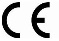 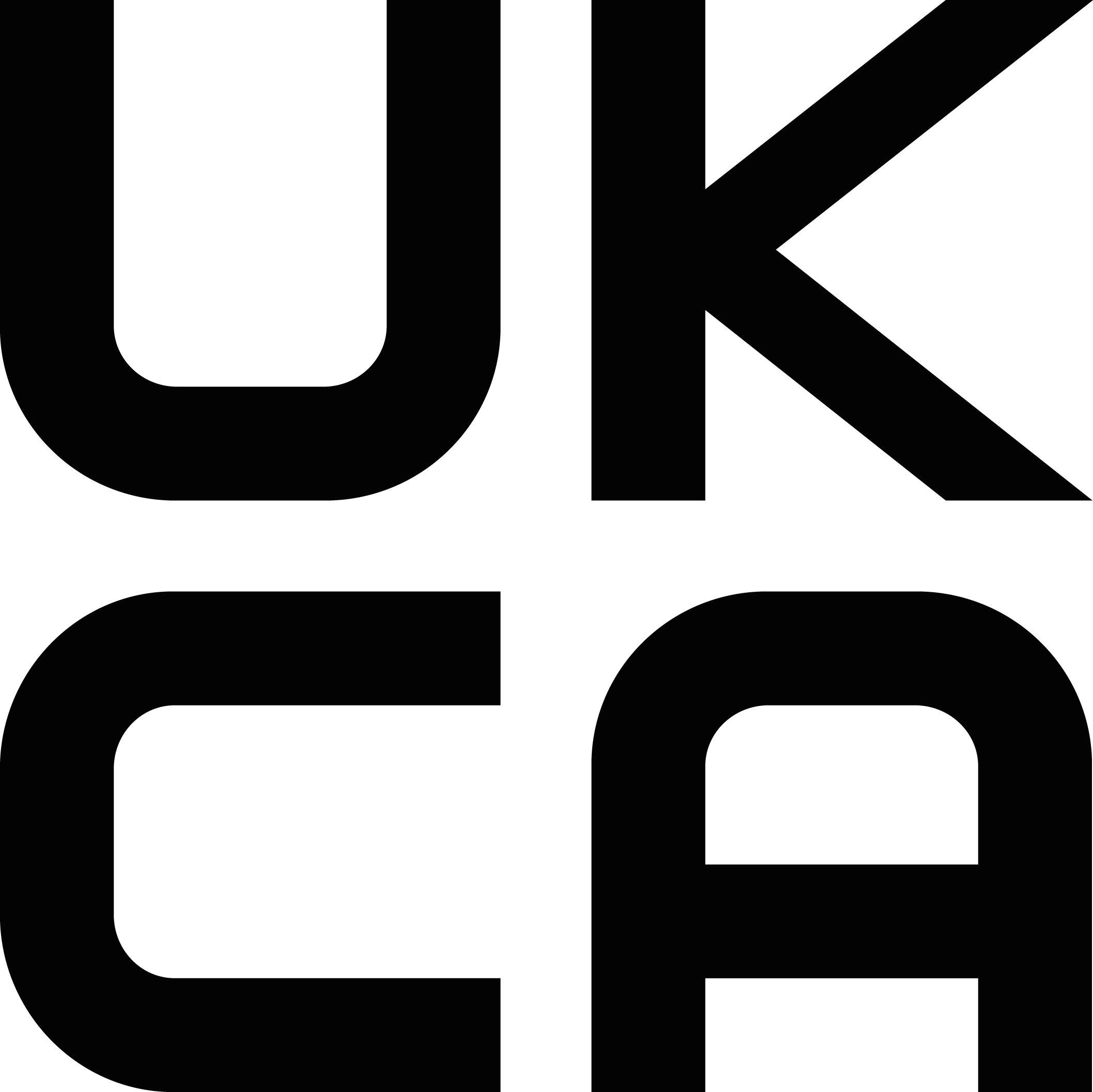 Los productos con la marca CE cumplen las siguientes directivas de la UE:Diseño ecológico (directiva 2009/125/EC)RoHS (directiva 2011/65/EU)Para equipos que no son de radiofrecuencia:EMC (directiva 2014/30/EU)Baja tensión (directiva 2014/35/EU)Para equipos de radiofrecuencia:Directiva de equipos de radiofrecuencia (RED) 2014/53/EUEl cumplimiento de estas directivas implica la conformidad con las normas europeas armonizadas que se recogen en la declaración de conformidad de la UE. Para consultar la declaración de conformidad de la CE/UE, visite el siguiente enlace: http://support.netgear.com/app/answers/detail/a_id/11621/.Los productos que llevan el marcado UKCA cumplen con los Instrumentos Estatutarios del Reino Unido y las normas designadas apropiadas como se indica en la Declaración de Conformidad UKCA. Para consultar la declaración de conformidad de la UKCA, visite el siguiente enlace:https://kb.netgear.com/000062897/UKCA-Declarations-of-ConformityConformidad con la directiva de equipos de radiofrecuencia (RED) 2014/53/UELos productos NETGEAR con la marca CE cumplen lo estipulado en el artículo 10 (2), ya que se pueden utilizar en al menos un estado miembro de la UE, según lo observado. De conformidad con el artículo 10 (10), los productos NETGEAR que llevan el siguiente pictograma en el embalaje indican que este dispositivo tiene las restricciones descritas a continuación en los países indicados: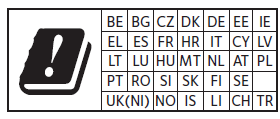 El dispositivo está restringido a uso en interiores únicamente cuando opera en los rangos de frecuencia:5150 a 5350 MHz5945 a 6425 MHz(Los modelos MR61XX, MR64XX y MR65XX no están restringidos a su funcionamiento en interiores)El funcionamiento en la gama de frecuencias 5945-6425 MHz no estaba permitido en los países de la UE y la AELC antes de diciembre de 2021, excepto en CY, CZ, DE, FR, SI, NO y UK(NI). Los dispositivos de 5945-6425 MHz están permitidos en Bélgica a partir de octubre de 2021 bajo el Régimen de Autorización hasta que se actualice el Real Decreto para que esta banda de frecuencias quede exenta o sin licencia. Cada ubicación en la que se encuentran los dispositivos requiere una licencia general, véase el BIPT para más información. Referencias adicionales:https://www.bipt.be/consumers/free-use-of-radiohttps://www.bipt.be/operators/general-holders-licencesGuía para la exposición a radiofrecuenciaPara cumplir las condiciones de exposición máxima permitida (PME) de los dispositivos que no sean hotspots móviles ni módems USB, asegúrese de mantener una distancia mínima de 20 cm entre el dispositivo inalámbrico NETGEAR y el cuerpo del usuario. Para obtener más información, consulte la sección sobre exposición a radio en:https://www.netgear.com/about/regulatory/De acuerdo con el artículo 10.8 (a) y 10.8 (b) de la directiva RED, en la siguiente tabla se proporciona información sobre las bandas de frecuencia utilizadas y la potencia de transmisión de radiofrecuencia máxima para los productos inalámbricos NETGEAR a la venta en la UE:WiFiTPC: control de la potencia de transmisión.Red móvilPrecauciones específicas para EMC Los productos NETGEAR, incluidos todos los dispositivos inalámbricos, módulos y switches pequeños, son dispositivos EMC de clase B. Los switches Ethernet con más de 8 puertos son, por lo general, dispositivos EMC de clase A.Advertencia: Los equipos de la clase A de NETGEAR son compatibles con la clase A de EN 55032. Es posible que este equipo cause interferencias de radio en un entorno residencial, en cuyo caso, el usuario deberá tomar las medidas adecuadas.Requisitos de la FCC para el uso en Estados UnidosLa información de esta sección se aplica a los productos con la marca o declaración de la FCC:Este dispositivo cumple con el apartado 15 de la normativa FCC. Su funcionamiento está sujeto a las dos condiciones siguientes: (1) este dispositivo no causa interferencias perjudiciales y (2) este dispositivo tolera cualquier interferencia recibida, incluidas las que puedan provocar un funcionamiento no deseado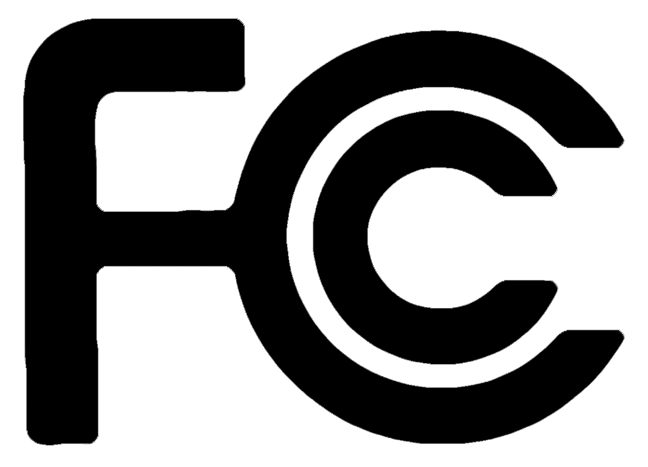 Declaración de conformidad de la FCCNETGEAR, Inc., 350 East Plumeria Drive, San José, CA 95134, (EE. UU.) (www.netgear.com/support), declara, y asume toda la responsabilidad que de ello pueda derivarse, que este producto cumple con las directrices del artículo CFR47 de la FCC, apartado 15, subapartado B. Su funcionamiento está sujeto a las dos condiciones siguientes:el dispositivo no causa interferencias perjudiciales yel dispositivo tolera cualquier interferencia recibida, incluidas las que puedan provocar un funcionamiento no deseado.Información de la FCC para el usuarioEste producto NETGEAR no contiene ningún componente reemplazable por parte del usuario. Cualquier cambio o modificación del producto conllevará la nulidad de todas las certificaciones y aprobaciones regulatorias.La siguiente declaración es aplicable a los productos en los que la declaración de cumplimiento de la FCC no se puede incluir en la etiqueta:Tabla 3: Productos demasiado pequeños para la etiqueta de la FCCEste dispositivo cumple con el apartado 15 de la normativa FCC. Su funcionamiento está sujeto a las dos condiciones siguientes: (1) este dispositivo no causa interferencias perjudiciales y (2) este dispositivo tolera cualquier interferencia recibida, incluidas las que puedan provocar un funcionamiento no deseado.Instrucciones y advertencias de la FCC sobre radiofrecuenciaLos productos comercializados en EE. UU. solo pueden utilizarse en los canales del 1 al 11. No se pueden seleccionar otros canales.Uso de la selección del código de país (dispositivos WLAN)La selección del código de país se aplica únicamente a los modelos no estadounidenses y no está disponible en ninguno de los modelos estadounidenses. De acuerdo con la normativa de la FCC, todos los productos con WiFi comercializados en EE. UU. deben limitarse únicamente a los canales de funcionamiento estadounidenses. Algunos modelos seleccionan automáticamente el código de país y el usuario no puede configurarlo. Si no se puede detectar el país, es posible que esos dispositivos utilicen una frecuencia o potencia menor a la esperada.Este producto NETGEAR solo debe utilizarse con antenas autorizadas.  Ni este dispositivo ni sus antenas deben colocarse o utilizarse junto con ninguna otra antena o transmisor, excepto si se realiza de conformidad con los procedimientos para multitransmisores de la FCC. Ni el dispositivo ni sus antenas deben colocarse o utilizarse junto con ninguna otra antena o transmisor, excepto si se realiza de conformidad con la normativa de la FCC.Aviso de la FCC: La realización de cualquier cambio o modificación no aprobados expresamente por la parte responsable del cumplimiento normativo podrá derivar en la anulación del permiso del usuario para manejar este equipo.Dispositivos Wi-Fi de 5,9 y 6 GHzLa normativa de la FCC restringe el funcionamiento de este dispositivo a un uso en interiores. Este dispositivo no puede utilizarse para proporcionar conexión entre edificios o estructuras separadas. Su funcionamiento está prohibido en plataformas petrolíferas, coches, trenes, barcos y aeronaves, excepto que el funcionamiento de este dispositivo esté permitido en aviones grandes volando por encima de los 3000 metros. El funcionamiento de transmisores en la banda de 5,915-7,125 GHz está prohibido para el control o las comunicaciones con sistemas de aeronaves no tripuladas, incluidos los drones.El funcionamiento del modo AP de 6 GHz de los modelos MR61XX, MR64XX y MR65XX está restringido al uso en exteriores. El dispositivo puede usarse en exteriores cuando la frecuencia de 6 GHz no está operativa. El software restringe el funcionamiento a 6 GHz cuando el dispositivo está conectado a la red eléctrica. Declaraciones de SAR y exposición a la radiación de radiofrecuencia de la FCCLa información de esta sección se aplica a los productos que transmiten datos o que se comunican de forma inalámbrica - Declaración de SAR.La información de esta sección se aplica a los productos inalámbricos NETGEAR diseñados para su uso cerca del cuerpo humano. Los productos NETGEAR que están diseñados para su uso cerca del cuerpo humano se han sometido a pruebas para garantizar el cumplimiento de la tasa de absorción específica (SAR). Este producto cumple los límites de SAR nacionales aplicables de 1,6 W/kg. Cuando lleve el producto consigo o lo use mientras lo lleve cerca del cuerpo, mantenga el producto a una distancia de 10 mm de su cuerpo para garantizar el cumplimiento de los requisitos de exposición a la radiofrecuencia. Para obtener más información y consultar la distancia mínima, así como para informarse sobre el nivel más alto de SAR determinado para este dispositivo, consulte la sección sobre exposición a radio en:https://www.netgear.com/about/regulatory/Los transmisores de llave USB NETGEAR están aprobados para su uso en ordenadores portátiles comunes. Para cumplir con los requisitos de exposición a radiofrecuencia de la FCC, no utilice transmisores de llave USB NETGEAR en otros dispositivos ni en determinadas configuraciones de portátiles y tablets en las que los conectores USB del ordenador host no puedan proporcionar o garantizar las configuraciones de funcionamiento necesarias para que se cumplan los requisitos de exposición a radiofrecuencia previstas para el dispositivo y sus usuarios o las personas que se encuentran en las cercanías.   Declaración de exposición máxima permisivaLa información de esta sección se aplica a los productos inalámbricos NETGEAR diseñados para su uso a una distancia mínima de 20 cm del cuerpo. Los productos NETGEAR cumplen con los límites de exposición a la radiación establecidos por la FCC para ambientes no controlados. Se recomienda instalar y usar este equipo a una distancia mínima de 35 cm entre el dispositivo emisor de radio y el usuario. Para obtener más información y consultar la distancia mínima sobre productos específicos, consulte la sección sobre exposición a radio en:https://www.netgear.com/about/regulatory/Precauciones específicas para EMC Los productos NETGEAR, incluidos todos los dispositivos inalámbricos, módulos y switches pequeños, son dispositivos EMC de clase B. Los switches Ethernet con más de 8 puertos son, por lo general, dispositivos EMC de clase A.Productos de clase BTras someterlo a las pruebas correspondientes, se ha determinado que el producto NETGEAR cumple los límites establecidos para dispositivos digitales de clase B de conformidad con el apartado 15 de la normativa de la FCC. Estos límites se han establecido con el objetivo de aportar una protección razonable contra interferencias perjudiciales cuando el equipo se utiliza en un domicilio particular. Este equipo utiliza y puede emitir energía de radiofrecuencia y, a menos que se instale y se utilice de acuerdo con el manual de instrucciones, puede provocar interferencias perjudiciales para las comunicaciones por radio. Sin embargo, no existe garantía de que éstas no se produzcan en determinadas instalaciones. Si el equipo produce interferencias perjudiciales para la recepción de radio o televisión, algo que puede comprobarse encendiendo y apagando el equipo, se recomienda al usuario corregir dichas interferencias tomando una o varias de las siguientes medidas:Modificar la orientación o ubicación de la antena de recepción.Aumentar la separación entre el equipo y el receptor.Conectar el equipo a una toma de corriente en un circuito diferente al del receptor de radio.Consultar al distribuidor o a un técnico especialista de radio o televisión.Productos de clase ATras someterlo a las pruebas correspondientes, se ha determinado que el producto NETGEAR cumple los límites establecidos para dispositivos digitales de clase A de conformidad con el apartado 15 de la normativa de la FCC. Estos límites se han establecido con el objetivo de ofrecer una protección razonable contra interferencias perjudiciales cuando el equipo se usa en un entorno comercial. Este equipo genera, utiliza y puede emitir energía de radiofrecuencia y, a menos que se instale y se utilice de acuerdo con lo indicado en el manual de instrucciones, puede provocar interferencias perjudiciales en las comunicaciones por radio. Es probable que el uso de este equipo en un área residencial cause interferencias perjudiciales, en cuyo caso, los gastos incurridos para su reparación correrán a cargo del usuario.Aviso del apartado 68 de la FCCEl siguiente equipo cumple con el apartado 68 de la normativa de la FCC y con los requisitos adoptados por la ACTA:Tabla 4: Productos recogidos en el apartado 68 de la FCCEn la etiqueta del producto de este equipo hay una segunda etiqueta que contiene, entre otra información, el producto identificado en el formato estadounidense US:WXXXXYYYZZZZZ. Si se solicita, este número debe proporcionarse a la compañía telefónica. Normativas de innovación, ciencia y desarrollo económico de Canadá (ISED)La información de esta sección se aplica a los productos que incluyen cualquiera de las siguientes declaraciones:CAN ICES-003 (B)/NMB-003(B)CAN ICES-003 (A)/NMB-003(A)"Este dispositivo digital no supera los límites para las emisiones de radio procedentes de dispositivos digitales de clase B de acuerdo con lo estipulado en la normativa sobre radiointerferencias del Departamento Canadiense de Comunicaciones".Todos los productos NETGEAR cumplen con los estándares RSS exentos de licencia de la ISED. Su funcionamiento está sujeto a las dos condiciones siguientes: (1) los productos NETGEAR no causan interferencias perjudiciales y (2) los productos NETGEAR toleran cualquier interferencia recibida, incluidas las que puedan provocar un funcionamiento no deseado.Instrucciones y advertencias sobre radiofrecuenciaLos productos comercializados en EE. UU. y Canadá solo pueden utilizarse en los canales del 1 al 11. No se pueden seleccionar otros canales.Ni el dispositivo ni sus antenas deben colocarse o utilizarse junto con ninguna otra antena o transmisor, excepto si se realiza de conformidad con los procedimientos para multitransmisores de la IC.El dispositivo para la banda de 5150-5250 MHz está diseñado únicamente para su uso en interiores con el objetivo de reducir las posibles interferencias perjudiciales a los sistemas de satélites móviles cocanales.También debe informarse a los usuarios de que los radares de alta potencia están asignados como usuarios principales (es decir, usuarios prioritarios) de las bandas 5250-5350 MHz y 5650-5850 MHz, y que estos radares pueden causar interferencias o daños a los dispositivos LE-LAN.Según las normativas de ISED, este transmisor de radio solo puede usarse con una antena de un tipo y una ganancia máxima (o inferior) aprobadas por el ISED para el transmisor en cuestión. Para reducir las posibles interferencias de radio a otros usuarios, el tipo de antena y su ganancia deben elegirse de forma que la potencia isotrópica radiada equivalente (EIRP) no sea superior a la necesaria para una comunicación correcta. Consulte la tabla 2.La ganancia máxima de antena permitida para los dispositivos en las bandas de 5250-5350 MHz y 5470-5725 MHz debe ajustarse al límite de la EIRP (potencia isotrópica radiada equivalente).La ganancia máxima de antena permitida para los dispositivos en la banda de 5725-5825 MHz debe ajustarse a los límites de la EIRP (potencia isotrópica radiada equivalente) especificados para el funcionamiento de punto a punto y de punto a multipunto, según corresponda.El dispositivo está diseñado únicamente para su uso en interiores cuando se utiliza la banda de 5925-6425 MHz. Su funcionamiento está prohibido en plataformas petrolíferas, coches, trenes, barcos y aeronaves, excepto que el funcionamiento de este dispositivo esté permitido en aviones grandes volando por encima de los 3000 metros. El funcionamiento de transmisores en la banda de 5925-6425 MHz está prohibido para el control o las comunicaciones con sistemas de aeronaves no tripuladas.NOTA IMPORTANTE: Declaración sobre la exposición a la radiaciónAdvertencia de SAR:La información de esta sección se aplica a los productos inalámbricos NETGEAR diseñados para su uso cerca del cuerpo humano. Los productos NETGEAR cumplen con la tasa de absorción específica (SAR) de limitación de exposición no controlada o para el público general, especificada en IC RSS-102, y se han probado de acuerdo con los métodos de medición estipulados en IEEE 1528. Mantenga una distancia mínima de 10 mm para evitar daños en el cuerpo.Los productos NETGEAR cumplen con el límite de exposición a radiofrecuencia portátil canadiense establecido para un entorno no controlado y son seguros para su uso previsto, tal y como se describe en su manual. Es posible lograr una mayor reducción de la exposición a radiofrecuencia si mantiene el producto lo más lejos posible del cuerpo o si reduce la potencia de salida del dispositivo en el caso de que esa función esté disponible.Para obtener más información e informarse sobre el nivel más alto de SAR determinado para este dispositivo, consulte la sección sobre exposición a radio en:https://www.netgear.com/about/regulatory/Declaración de exposición máxima permisivaLa información de esta sección se aplica a los productos inalámbricos NETGEAR diseñados para su uso a una distancia mínima de 20 cm del cuerpo. Los productos NETGEAR cumplen con los límites de exposición a la radiación establecidos por la IC para ambientes no controlados.  La instalación y el uso de los productos NETGEAR deben realizarse a una distancia mínima de 70 cm entre el dispositivo emisor de radio y el usuario. Para obtener más información y consultar la distancia mínima, así como para informarse sobre el nivel más alto de SAR determinado para este dispositivo, consulte la sección sobre exposición a radio en:https://www.netgear.com/about/regulatory/Reglamento 522/20 de Ontario La normativa sobre aparatos electrónicos y eléctricos (AEE) de Ontario entró en vigor el 1 de enero de 2021, en virtud de la Ley de Recuperación de Recursos y Economía Circular. NETGEAR cumple sus obligaciones a través de EPRA Ontario, su organización de responsabilidad de productor seleccionada.  Visite el sitio web de EPRA en https://recyclemyelectronics.ca/on/ para obtener información sobre la recogida de productos electrónicos al final de su vida útil y más información sobre el programa.Réglementations du ministère Innovation, Sciences et Développement économique Canada (ISDE) – françaisLes informations de cette rubrique s'appliquent aux produits portant l'une des déclarations suivantes :CAN ICES-003 (B)/NMB-003(B)CAN ICES-003 (A)/NMB-003(A)« Cet appareil numérique respecte les restrictions des émissions radio destinées aux appareils numériques de classe B établies par la réglementation canadienne sur les interférences radio.»Tous les produits NETGEAR sont conformes aux normes RSS exemptes de licence d'ISDE. Le fonctionnement est soumis aux deux conditions suivantes : (1) les produits NETGEAR ne produisent pas d'interférences nuisibles, et (2) les produits NETGEAR doivent accepter toutes les interférences reçues, notamment celles qui peuvent entraîner un fonctionnement non souhaité.Avertissements et instructions relatifs aux fréquences radioPour les produits disponibles sur le marché américain ou canadien, seul le canal 1~11 est utilisable. Il n'est pas possible de sélectionner d'autres canaux.Cet appareil et son (ses) antenne(s) ne doivent pas se trouver à proximité ou fonctionner en combinaison avec d'autres antennes ou émetteurs, sauf en accord avec les procédures d'IC concernant les produits multi-émetteurs.L'appareil pour la bande 5150-5250 MHz est uniquement destiné à une utilisation en intérieur afin de réduire les risques d'interférences nuisibles pour les systèmes mobiles par satellite à canaux partagés.Les utilisateurs doivent également être informés que les radars à haute puissance sont attribués comme utilisateurs principaux (c'est-à-dire les utilisateurs prioritaires) des bandes 5250-5350 MHz et 5650-5850 MHz, et que ces radars peuvent causer des interférences et/ou endommager les appareils LE-LAN.En vertu des réglementations d'ISDE, cet émetteur radio ne peut fonctionner qu'avec une antenne d'un type et d'un gain maximum (ou inférieur) approuvés pour l'émetteur par ISDE. Afin de réduire les interférences radio potentielles pour les autres utilisateurs, le type d'antenne et son gain doivent être choisis de telle sorte que la puissance isotrope rayonnée équivalente (PIRE) ne soit pas supérieure à celle nécessaire à la réussite de la communication. Voir tableau 2Le gain d'antenne maximal autorisé pour les appareils des bandes 5250-5350 MHz et 5470-5725 MHz doit être conforme à la limite de PIRE (puissance isotrope rayonnée équivalente).Le gain d'antenne maximal autorisé pour les appareils de la bande 5725-5825 MHz doit être conforme aux limites de PIRE (puissance isotrope rayonnée équivalente) spécifiées pour le fonctionnement point à point et point à multipoint, selon le cas.L'appareil pour la bande 5925-6425 MHz est uniquement destiné à une utilisation en intérieur. L'utilisation de cet appareil est interdite à bord des plateformes pétrolières, des voitures, des trains, des bateaux et des aéronefs, à une exception : l'utilisation de cet appareil est autorisée à bord des avions volant à plus de 10 000 pieds d'altitude. L'utilisation d'émetteurs sur la bande 5925-6425 MHz est interdite pour le contrôle des systèmes d'aéronef sans pilote ou la communication avec ces systèmes.REMARQUE IMPORTANTE : Déclaration concernant l'exposition aux rayonnementsAvertissement relatif au DAS :Les informations de cette rubrique s'appliquent aux produits Wifi NETGEAR destinés à être utilisés à proximité du corps humain. Les produits NETGEAR sont conformes au DAS pour la population générale/aux limites d'exposition non contrôlée de la norme IC RSS-102 et ont été testés dans le respect des procédures et méthodes d'évaluation spécifiées dans la norme IEEE 1528. Maintenez une distance d'au moins 10 mm si l'appareil est porté près du corps.Les produits NETGEAR sont conformes à la limite d'exposition aux fréquences radio portables du Canada définie pour un environnement non contrôlé et sont sûrs pour l'utilisation prévue, comme décrit dans son manuel. Une réduction supplémentaire de l'exposition aux fréquences radio peut être obtenue en maintenant le produit aussi loin que possible de votre corps ou en réglant l'appareil sur une puissance de sortie inférieure, si une telle fonction est disponible.Pour plus de détails et pour connaître le niveau de DAS le plus élevé mesuré pour cet appareil, reportez-vous à la rubrique Exposition radio à l'adresse suivante :https://www.netgear.com/fr/about/regulatory/Déclaration de limite d'exposition maximale admissibleLes informations de cette rubrique s'appliquent aux produits Wifi NETGEAR conçus pour être utilisés à au moins 20 cm du corps humain. Les produits NETGEAR sont conformes aux limites d'exposition aux rayonnements IC définies pour un environnement non contrôlé.  Lorsque vous installez et utilisez des produits NETGEAR, maintenez une distance minimale de 70 cm entre l'élément rayonnant et votre corps. Pour vérifier la distance minimale, pour plus d'informations et pour connaître le niveau de DAS le plus élevé mesuré pour cet appareil, reportez-vous à la rubrique Exposition radio à l'adresse suivante :https://www.netgear.com/fr/about/regulatory/Règlement 522/20 de l'Ontario Les réglementations de l'Ontario sur les équipements électroniques et électriques (EEE) sont en vigueur à compter du 1er janvier 2021, en vertu de la loi sur le rétablissement des ressources et l'économie circulaire. NETGEAR s'acquitte de ses obligations par l'intermédiaire d'EPRA Ontario, son organisme de responsabilité des producteurs sélectionné.  Visitez le site web d'EPRA à l'adresse https://EPRAON.ca pour obtenir des informations sur la collecte des appareils électroniques en fin de vie et en savoir plus sur le programme.Tabla de reducción de interferenciasEn la tabla siguiente se indica la distancia mínima recomendada entre el equipo NETGEAR y otros dispositivos domésticos para reducir las interferencias.REQUISITOS DE LA ETIQUETA DEL EMBALAJE DE LA BATERÍA DE ION DE LITIO Y METAL DE LITIO Debido a los problemas surgidos por el envío de productos con baterías de ion de litio o metal de litio, la Naciones Unidas ha desarrollado unas directrices relativas a la correcta comprobación y al correcto embalaje y etiquetado de estos dispositivos. Baterías de ion de litio y metal de litioLas baterías de ion de litio son, por lo general, recargables, mientras que las baterías de metal de litio no lo son. Ambos tipos de batería suponen un riesgo potencial de incendio si están dañadas o embaladas de forma incorrecta. Requisitos del etiquetado de las baterías de ion de litio y de metal de litioLas etiquetas necesarias deben estar colocadas en los palés y en la caja principal, y deben ir acompañadas de un documento, como una carta de porte aéreo o similar, que indique lo siguiente (documento de directrices relativo a las baterías de litio de 2014):El paquete contiene baterías o pilas de ion de litio.El paquete debe manipularse con cuidado y existe riesgo de fuego si está dañado.Se deben seguir procedimientos especiales en caso de que el paquete esté dañado.Información de contacto.Para cumplir con la reglamentación sobre mercancías peligrosas de la IATA, se aplican diferentes etiquetas según los vatios/hora para las baterías de ion de litio y según la masa para las baterías de metal de litio. El cálculo de vatios/hora es:Tensión nominal x capacidad nominal (Ah) = vatios/horaLos voltios y amperios se indican en la ficha técnica de las baterías.Consulte la tabla siguiente para saber qué etiqueta usar.Si la batería de ion de litio tiene una carga superior a 100 Wh y la batería de metal de litio tiene una masa de litio superior a 2 g, consulte a un ingeniero de cumplimiento de normativas medioambientales para conocer qué etiqueta debe usar.Figura 12: Requisitos de contenido de la etiqueta para el envío de baterías: 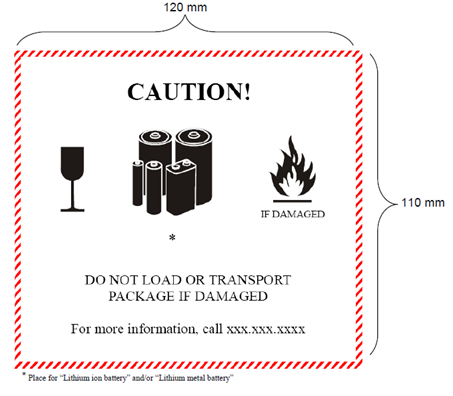 Figura 13: Contenido de la etiqueta para el envío de paquetes de baterías pequeños: 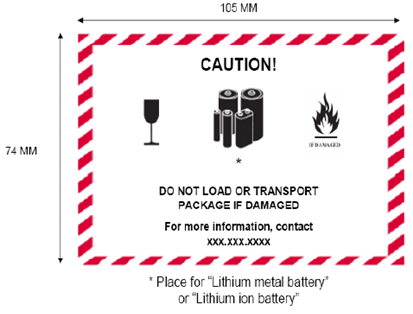 Exenciones de etiquetadoNo se necesitará una etiqueta de manipulación de baterías de ion de litio si el paquete no contiene más de 2 baterías incluidas en el equipo. Las baterías de metal de litio instaladas en el equipo no necesitan ninguna etiqueta de manipulación de baterías de litio.Advertencia sobre productos desechablesLos productos NETGEAR no se deben desechar junto con los residuos domésticos. Los productos NETGEAR deben desecharse en un lugar autorizado para reciclar aparatos eléctricos y electrónicos. Al recoger y reciclar los residuos, ayude a ahorrar recursos naturales y asegúrese de que el producto se desecha de forma saludable y respetuosa con el medio ambiente.Información sobre EMC, seguridad para los adaptadores de alimentación y dispositivos PowerlineSiga estas directrices de seguridad para garantizar su propia seguridad personal y proteger su sistema ante posibles daños:Para la aprobación de dispositivos en el territorio nacional (esquemas de aprobación que no sean CB), se deberán consultar los estándares locales relevantes en materia de unidades de conexión, tomas de corriente o conexión directa (por ejemplo, para EE. UU.) para la realización de pruebas; asimismo, se deberán tener en cuenta para la aprobación de dichos productos. Compruebe la corriente eléctrica de los dispositivos conectados a la toma de corriente alterna filtrada. No supere la tensión máxima de la casa ni de los productos, ni los requisitos eléctricos.Asegúrese de que el enchufe o toma de corriente estén cerca del equipo y de que se pueda acceder a ellos con facilidadSolo los cables de alimentación pueden introducirse en las fuentes de alimentación de corriente alterna filtrada; no se puede introducir ningún otro equipo con un enchufe directo. El producto no debe situarse a una altura superior a 1 m de la superficie de soporte y los cables de alimentación deben tener un mínimo de 1 m de longitud y un máximo de 1,5 mm² de área transversal.No conecte dispositivos a la toma de corriente de CA filtrada del adaptador de alimentación Powerline que superen la potencia del producto.  La corriente de salida de la toma de corriente de CA filtrada es la misma que la de la toma de corriente a la que está enchufado el adaptador de alimentación Powerline. Para evitar daños en el sistema, asegúrese de que los dispositivos enchufados están aprobados eléctricamente para operar con la corriente disponible en su zona.Si la corriente de la entrada de CA es inferior a 100 V de CA, es posible que el dispositivo conectado a la toma de corriente de CA filtrada del adaptador de alimentación Powerline no funcione tan bien como debiera.NO ENCHUFE ELECTRODOMÉSTICOS PRINCIPALES en la toma de corriente alterna filtrada ni en una regleta.  El dispositivo no está diseñado para ser utilizado con electrodomésticos, como sistemas de aire acondicionado, herramientas eléctricas, calentadores, ventiladores, secadores de pelo, hornos ni neveras. Observe la potencia de la regleta y del cable de extensión.  Asegúrese de que la potencia en amperios total de todos los productos conectados al cable de extensión o a la regleta no supera el 80 % del límite de potencia en amperios del cable de extensión o la regleta.La velocidad de transmisión real de datos puede variar. Las condiciones de la red y los factores medioambientales, incluidos el volumen del tráfico de red, materiales de construcción y edificios, así como la sobrecarga de la red, pueden disminuir la velocidad de transferencia de los datos. Los productos Powerline NETGEAR proporcionan un método alternativo para ampliar su red usando el cableado eléctrico existente. Si observa problemas de interferencias, siga estas directrices:Conecte los adaptadores Powerline a tomas de corriente situadas lejos de los cargadores de teléfonos móviles y de las estaciones base de teléfonos inalámbricos.Asegúrese de que los adaptadores Powerline están situados lejos de equipos con un motor (por ejemplo, de un ventilador o un aspirador, entre otros).Asegúrese de que los adaptadores Powerline están situados lejos de dispositivos de audio, como receptores de radio.Notas de orientación generalUtilice el producto únicamente con el equipo aprobado.Deje que los productos se enfríen antes de retirar las cubiertas o tocar los componentes internos.Para evitar daños en el sistema, asegúrese de que el interruptor de selección de voltaje (si se incluye) de la fuente de alimentación está configurado para que coincida con la alimentación disponible en su ubicación:110 voltios (V) y 60 hercios (Hz) para la mayoría de los países de América del Norte y del Sur, y para algunos países asiáticos, como Corea del Sur y Taiwán100 V y 50 Hz para el este de Japón, y 100 V y 60 Hz para el oeste de Japón230 V y 50 Hz para la mayor parte de los países de Europa, Oriente Medio y los países asiáticos.Para proteger el sistema de aumentos y reducciones de la alimentación eléctrica repentinos y transitorios, utilice un supresor de sobretensiones, un acondicionador de línea o un sistema de alimentación ininterrumpida (SAI).Los cables de alimentación periféricos están equipados con enchufes de tres clavijas para garantizar una conexión a tierra adecuada.  No utilice enchufes adaptadores ni retire la clavija de conexión a tierra de un cable.Si abre o retira las cubiertas marcadas con el símbolo triangular con un relámpago, se expone a posibles descargas eléctricas.  Solo un técnico de servicio cualificado debe realizar el mantenimiento de los componentes que se encuentran dentro de estos compartimentos.No realice el mantenimiento de ningún producto, excepto en los casos que se explican en la documentación del sistema. Cumplimiento de la proposición 65 de California (Prop 65) Los productos de NETGEAR cumplen con la Prop 65. NETGEAR declara que sus productos no contienen ninguna de las sustancias enumeradas por la OEHHA de California o que, si las contienen, se encuentran dentro del umbral de seguridad estipulado por la OEHHA.Instrucciones de seguridad para el montaje en bastidorEsta información se aplica a la instalación de productos de montaje en bastidor NETGEAR.Temperatura de funcionamiento ambiente. Si el switch está instalado en un conjunto de bastidor cerrado o de varias unidades, la temperatura de funcionamiento ambiente del entorno de bastidor puede ser superior a la temperatura ambiente de la habitación en la que se encuentre. Por lo tanto, tenga en cuenta la temperatura nominal máxima a la hora instalar el equipo para que sea en un entorno compatible.Flujo de aire reducido. Monte el equipo en un bastidor de forma que el flujo de aire requerido para un uso seguro no se vea comprometido.Carga mecánica. Monte el equipo en un bastidor para evitar que se produzca una situación peligrosa debido a una carga mecánica desigual.Sobrecarga del circuito. Tenga en cuenta la conexión del equipo al circuito de la fuente de alimentación y el efecto que cualquier posible sobrecarga del circuito tendría en la protección contra sobrecorrientes y en el cableado de la fuente de alimentación. Además, tenga en cuenta las potencias indicadas en la placa del equipo al abordar este problema.Conexión a tierra fiable. Este producto requiere una conexión a tierra fiable que se mantenga en todo momento. Para garantizar esta conexión, conecte a tierra el propio bastidor. Preste especial atención a las conexiones de la fuente de alimentación que no sean las conexiones directas al circuito derivado (por ejemplo, el uso de las regletas).Espacio. Deje suficiente espacio delante del bastidor (aproximadamente 0,6 metros) para poder abrir la puerta frontal al completo, así como en la parte posterior del bastidor (aproximadamente 0,8 metros) para permitir un flujo de aire suficiente y facilitar el mantenimiento.NETGEAR, Inc., 350 E. Plumeria Avenue, San Jose, CA 95134, EE. UU.GC510PPGS348/TGS710TUPGS748TGSM4328PB/SGC728X/XPGS408EPPGS716T/TP/TPPGS750EGSM4352PB/SGC752X/XPXSM4396SMS510TX/TXM/TXPP/TXUPGS752TP/TPP/TPSE/TSB/TX/TXP/TXSGSM7328FSGS324/P/PP/T/TPGS510TLP/TPPGS728TP/TPP/TX/TXPGSM4210PJGS516/PEJGS524/E/PEXS505MGS724T/TP/TPPXS508MXS512EMXS708E/TXS712TXS716E/TXS724EMXS728TXS748TGS418TPPXSM4316PA/PB/SXSM4324CS/FS/SXSM4348CS/FS/SXSM4556RNR-12BR9000RAX120RAX200RND-2ERND-4ERNR-4BRND-2FRND-4GRND-6ERND-6FRND-8ARND-8BRNR-4CRNR-60AFijos:WND930WBC502RBS50YWAX610YPortátiles:MR1100MR2100MR5100MR5200MR61XXMR64XXMR65XXA6100A6150A6210A7000A8000ProductoFrecuenciaGanancia neta máxima de la antena externa (dBi)Antenas recomendadas o predeterminadasEX62002400-2500 MHz5100-5850 MHzMasterwave 98619PRSX005RS4002400-2500 MHz5100-5850 MHzMasterwave 98364PRSX004R68002400-2500 MHz5100-5850 MHzMasterwave 98364PRSX004R6900P, R7000P2400-2500 MHz5100-5850 MHzMasterwave 98364PRSX004R6900, R74502400-2500 MHz5100-5850 MHzMasterwave 98364PRSX009AC2600 2400-2500 MHz5100-5850 MHzMasterwave 98364PRSX009R7200, R7350, R74002400-2500 MHz5100-5850 MHzMasterwave 98364PRSX009D70002400-2500 MHz5100-5850 MHzMasterwave 98365PRSX000EX7000, DC112A2400-2500 MHz5100-5850 MHz2 dBMasterwave 98619PRSX006D7800, R78002400-2500 MHz5100-5850 MHzMasterwave 98365PRSX00398365PRSX004C62202400-2500 MHz5100-5850 MHzMasterwave 98365PRSX00398365PRSX004XR450, XR5002400-2500 MHz5100-5850 MHzMasterwave 98366PRSX00098366PRSX00198366PRSX002RAX42, RAX43, RAX45, RAX482400-2500 MHz5100-5850 MHzMasterwave 98369PRSX000,98369URSX000, 98369PRSX001RAX50, RAX50S2400-2500 MHz5100-5850 MHzMasterwave 98369PRSX000,98369URSX000, 98369PRSX001MR1100, MR21002,4 y 5 GHzBandas WCDMA y LTEinternasInternasInternas o Netgear 6000451XR10002400-2500 MHz5100-5850 MHzNetgear 400-10088-01, 400-10090-01, 400-10094-01MR5100/MR52002,4 y 5 GHzBandas WCDMA, LTE y 5G:B2, B4, B25, B66B5, B12, B13, B17, B71B7, B30, B38, B41Internas.-.48, 0,250,54, 0,480,24, 0,28InternasLAX202400-2500 MHz5100-5850 MHzBandas WCDMA y LTENetgear 400-10092-01Netgear 400-10092-01InternasLM1200600 MHz700 MHz800 MHz1700 MHz1800 MHz8,558,739,4258NBR7502,4 y 5 GHzBandas WCDMA, LTE y 5G:663-8491710-19152305-3700Internas-2,8-4,0-4,53InternasLBR202,4 y 5 GHzBandas WCDMA y LTEinternasInternasInternas o Netgear 6000451MR61XX, MR64XX, MR65XX2,4 GHz, 5 GHz, 6 GHzBandas WCDMA, LTE y 5G:B30 (2305-2312,5 MHz)B48 (3552,5-3697,5 MHz)Todas las demás bandas LTE y 5GInternas.Ant1, Ant2   1,050,17, 0,47   4, 4InternasRango de frecuencia (MHz)Canales utilizadosPotencia de transmisión máx. (dBm/mW)2400-2483,51-13ODFM: 19,9 dBm (97,7 mW)CCK: 17,9 dBm (61,7 mW)5150-525036-4822,9 dBm (195 mW)5250-535052-6422,9 dBm (195 mW) con TPC19,9 dBm (97,7 mW) sin TPC5470-5725100-14029,9 dBm (977 mW) con TPC26,9 dBm (490 mW) sin TPC5945-642522,9 dBm (195 mW)Frecuencia (MHz)Bandas utilizadasPotencia de transmisión máx. (dBm/mW)703-748Banda 2823,9 dBm (245 mW)832-862Banda 2023,9 dBm (245 mW)880-915Banda 823,9 dBm (245 mW)1710-1785Banda 3FDD: 23,9 dBm (245 mW)1920-1980Banda 123,9 dBm (245 mW)2300-2400Banda 4023,9 dBm (245 mW)2496-2690Banda 4126,9 dBm (500 mW)2500-2570Banda 723,9 dBm (245 mW)2570-2620Banda 3823,9 dBm (245 mW)3300-4200Banda 77, 7826,9 dBm (500 mW)A6100A7000ACM76xAXM76xA6150A8000AGM73xAX7xxA6210ACC76xAXC76xAFM73xD2200DDispositivos domésticosDistancia mínima recomendadaHorno microondas9 metrosIntercomunicador para bebés (analógico)6 metrosIntercomunicador para bebés (digital)12 metrosTeléfono fijo (analógico)6 metrosTeléfono fijo (digital)9 metrosDispositivo Bluetooth6 metrosZigBee6 metrosEtiquetas necesarias para el transporte de baterías (Manual de pruebas y criterios de las Naciones Unidas, parte III, subsección 38.3)Etiquetas necesarias para el transporte de baterías (Manual de pruebas y criterios de las Naciones Unidas, parte III, subsección 38.3)Etiquetas necesarias para el transporte de baterías (Manual de pruebas y criterios de las Naciones Unidas, parte III, subsección 38.3)Etiquetas necesarias para el transporte de baterías (Manual de pruebas y criterios de las Naciones Unidas, parte III, subsección 38.3)Requisitos de las etiquetas de las baterías de ion de litioRequisitos de las etiquetas de las baterías de ion de litioRequisitos de las etiquetas de las baterías de ion de litioRequisitos de las etiquetas de las baterías de ion de litioEnvío de la bateríaWh (vatios/hora)EtiquetasLímite del peso de la batería/paqueteContenido en el equipo (instalado en el equipo)Igual o inferior a 100 WhImagen 12 o 13PAX = 5 kg
CAO = 5 kgSolaIgual o inferior a 100 WhImagen 12 o 13Igual o inferior a 2,7 Wh, lo que es igual a 2,5 kgO BIENSuperior a 2,7 Wh, pero igual o inferior a 100 Wh, lo que es igual a 2 bateríasEmbalaje separado del equipo (no instalado en el equipo)Igual o inferior a 100 WhImagen 12 o 13PAX = 5 kg
CAO = 5 kgRequisitos de las etiquetas de las baterías de metal de litioRequisitos de las etiquetas de las baterías de metal de litioRequisitos de las etiquetas de las baterías de metal de litioRequisitos de las etiquetas de las baterías de metal de litioEnvío de la bateríaMasa de metal de litio de la bateríaEtiquetasLímite del peso de la batería/paqueteContenido en el equipo (instalado en el equipo)Igual o inferior a 2 gImagen 12 o 13PAX = 5 kg
CAO = 5 kgEnvío de la bateríaMasa de metal de litio de la bateríaEtiquetasLímite del peso de la batería/paqueteSolaIgual o inferior a 2 gImagen 12 o 13Igual o inferior a 0,3 g, lo que es igual a 2,5 kgO BIENSuperior a 0,3 g, pero igual o inferior a 2 g, lo que es igual a 2 bateríasEmbalaje separado del equipo (no instalado en el equipo)Igual o inferior a 2 gImagen 12 o 13PAX = 5 kg
CAO = 5 kg